CURRICULUM VITAE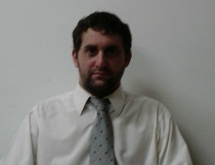                 SEBASTIAN ITURRIATÍTULOSSecundario: Universitas-1991-1997 La Plata Provincia de Buenos Aires.Universitarios:Abogado: Graduado en Facultad de Ciencias Jurídicas y Sociales,  Universidad  Nacional de La Plata, Junio de 2008.    Posgrados:Derecho Administrativo, Facultad de Ciencias Jurídicas y Sociales, en curso.EXPERIENCIA LABORAL5 Años de ejercicio profesional en el Fuero Penal, Laboral,  Civil y Comercial. Año 2009 hasta la actualidad.Instituto Nacional de La Propiedad Industrial (I.N.P.I);  Departamento de Legales, Área de oficios Judiciales.Refrendante Legal de la Dirección de Modelos y Diseños Industriales.